                                                                                 Приложение 2.5.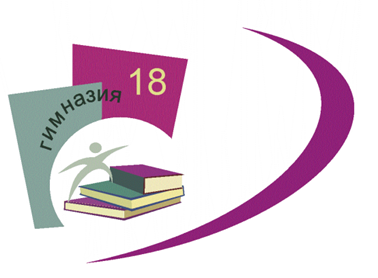 Основной общеобразовательной программы –образовательной программы основного общего образования МАОУ гимназии  №18, утвержденной приказом МАОУ гимназии № 18                                                                          от 11.01.2021. № 17РАБОЧАЯ ПРОГРАММА КУРСА ВНЕУРОЧНОЙ ДЕЯТЕЛЬНОСТИ 
«МЕДИАШКОЛА»(5 КЛАСС)(общеинтеллектуальное направление)Пояснительная запискаАктуальность Современный прогресс в области информационных технологий и распространение новых цифровых медиатехнологий обуславливают возрастающую важность медийной грамотности, которая сегодня признается почти повсеместно одной из ключевых компетенций в системе образования. В случае медиаобразования поток обучения и преподавания, в целом, является спонтанным, бессистемным и незапланированным. Можно сказать, что пользователи медиа приобретают знания интуитивным способом на практике, самостоятельно, на собственных ошибках, используя советы сверстников или подражая их поведению. Очень редко источником знаний являются учебники и пособия, четкая программа. Таким образом, необходимость целенаправленного обучения медиа-компетенциям является чрезвычайно актуальной. Поэтому программа «Медиашкола» нацелена на создание определенных условий для продуктивного и возрастающего процесса систематизации полученных наивных знаний, а также получения профессиональных компетенций в области современных медиатехнологий.Цель и задачи программыЦель программы: создание единого образовательного пространства для успешной социализации личности в условиях современных информационных технологий.Задачи программы:1.Организовать деятельность Медиашколы - одного из инструментов воспитательного воздействия для успешной социализации обучающихся.2. Создать условия для осуществления гражданско-патриотического, духовно-нравственного, спортивно-оздоровительного воспитания обучающихся через организацию нравственного уклада школьной жизни, основанного на системе духовных ценностей, моральных приоритетов, здорового и безопасного образа жизни.3.Вовлечь учащихся в творческую деятельность, сделать их активными участниками воспитательного процесса, обеспечение занятости подростков, в том числе подростков «группы риска» и детей с ОВЗ.4.Формировать информационную компетентность участников образовательного процесса.6. Развивать коммуникабельность учащихся, навыки публичных выступлений, умение устанавливать и поддерживать контакты, сотрудничать и работать в команде.7. Пропагандировать положительные образы и примеры из жизни, поведения человека на основе богатого исторического, литературного наследия, создавая на его основе материалы для повседневного использования.Описание места учебного курса в учебном планеЗанятия курса «Медиашкола» в 5 классе проводятся в часы внеурочной деятельности. На занятия отводится 1 час в неделю, 34 часа в год.Планируемые личностные, метапредметные и предметные результаты освоения учебного курса.Результаты освоения курса внеурочной деятельности                                           «МЕДИАШКОЛА»Содержание курса внеурочной деятельности «Медиашкола»Раздел 1 «Презентации в PowerPoint» Сбор информации. Работа с информацией. Вставка изображений, текста, фигур. Работа со звуком. Запись. Сохранение аудиофайла. Вставка звука в презентацию. Настройка времениРаздел 2 «Мини-игры в PowerPoint» Гиперссылки. Навигация с помощью гиперссылок. ТриггерыРаздел 3 «Мини-мультфильмы в PowerPoint» Создание сложной анимации. Организация автоматического перехода слайдов. Озвучка персонажей. Вставка музыки. Сохранение презентации в видеофайл.Раздел 4 «Тесты, викторины в PowerPoint» Работа с информацией. Вставка изображений, текста, фигур. Навигация с помощью гиперссылок. Триггеры. Раздел 5 «Квесты в PowerPoint» Работа с информацией. Вставка изображений, текста, фигур. Навигация с помощью гиперссылок. Триггеры. Технология создания квеста в PowerPoint. Календарно-тематическое планированиеЛичностные результатыЛичностные результатыУ обучающихся будут сформированыОбучающийся получит возможность для формированияответственное отношение к учению, готовность и способность обучающихся к саморазвитию и самообразованию на основе мотивации к обучению и познанию, осознанный выбор дальнейшей индивидуальной траектории образования на базе ориентировки в мире профессий и профессиональных предпочтений, с учетом устойчивых познавательных интересов, а также основы уважительного отношения к труду, опыт участия в социально значимом труде; готовность и способность вести диалог с другими людьми и достигать в нем взаимопонимания;основы коммуникативной компетентности в общении и сотрудничестве со сверстниками, взрослыми в процессе образовательной, общественно полезной, учебно-исследовательской, творческой и других видов деятельности;ценности здорового и безопасного образа жизни; правила индивидуального и коллективного безопасного поведения.выраженной устойчивой учебно-познавательной мотивации и интереса к учению;готовности к самообразованию и самовоспитанию;компетенции к обновлению знаний в различных видах деятельности;адекватной позитивной самооценки и Я-концепции; устойчивой мотивации к реализации ценностей здорового и безопасного образа жизни;Метапредметные результатыМетапредметные результатыОбучающийся научитсяОбучающийся получит возможность научитьсяцелеполаганию, включая постановку новых целей, преобразование практической задачи в познавательную;анализу условий достижения цели на основе учёта выделенных учителем ориентиров действия в новом учебном материале;планированию путей достижения цели;устанавливать целевые приоритеты; самостоятельно контролировать своё время и управлять им;осуществлять констатирующий и предвосхищающий контроль по результату и по способу действия; самостоятельно оценивать правильность выполнения действия и вносить необходимые коррективы в исполнение как в конце действия, так и по ходу его реализации;соотносить свои действия с планируемыми результатами, осуществлять контроль своей деятельности в процессе достижения результата, определять способы действий в рамках предложенных условий и требований, корректировать свои действия в соответствии с изменяющейся ситуацией;основам самоконтроля, самооценки, принятия решений и осуществления осознанного выбора в учебной и познавательной деятельности.самостоятельно ставить новые учебные цели и задачи;построению жизненных планов во временной перспективе;при планировании достижения целей самостоятельно, полно и адекватно учитывать условия и средства их достижения; выделять альтернативные способы достижения цели и выбирать наиболее эффективный способ;основам саморегуляции в учебной и познавательной деятельности в форме осознанного управления своим поведением и деятельностью, направленной на достижение поставленных целей;осуществлять познавательную рефлексию в отношении действий по решению учебных и познавательных задач;основам саморегуляции эмоциональных состояний;прилагать волевые усилия и преодолевать трудности и препятствия на пути достижения целей.учитывать разные мнения и стремиться к координации различных позиций в сотрудничестве;задавать вопросы, необходимые для организации собственной деятельности и сотрудничества с партнёром;осуществлять взаимный контроль и оказывать в сотрудничестве необходимую взаимопомощь;владеть устной и письменной речью; организовывать и планировать учебное сотрудничество с учителем и сверстниками, определять цели и функции участников, способы взаимодействия; планировать общие способы работы;работать в группе — устанавливать рабочие отношения, эффективно сотрудничать и способствовать продуктивной кооперации; •интегрироваться в группу сверстников и строить продуктивное взаимодействие со сверстниками и взрослыми;использовать информационно-коммуникационные технологии; планирования и регуляции своей деятельности; осознанно использовать устную и письменную речь, монологическую контекстной речьучитывать разные интересы и обосновывать собственную позицию;понимать относительность мнений и подходов к решению проблемы;продуктивно разрешать конфликты на основе учёта интересов и позиций всех участников, поиска и оценки альтернативных способов разрешения конфликтов; договариваться и приходить к общему решению в совместной деятельности, в том числе в ситуации столкновения интересов;брать на себя инициативу в организации совместного действия (деловое лидерство);оказывать поддержку и содействие тем, от кого зависит достижение цели в совместной деятельности; вступать в диалог, участвовать в коллективном обсуждении проблем, участвовать в дискуссии и аргументировать свою позицию, владеть монологической и диалогической формами речи в соответствии с грамматическими и синтаксическими нормами родного языка;следовать морально-этическим и психологическим принципам общения и сотрудничества.основам реализации проектно-исследовательской деятельности;основам реализации смыслового чтения;основам реализации ИКТ-компетентности;осуществлять расширенный поиск информации с использованием ресурсов библиотек и Интернета;создавать и преобразовывать модели и схемы для решения задач;осуществлять выбор наиболее эффективных способов решения задач в зависимости от конкретных условий;осуществлять логическую операцию установления родовидовых отношений, ограничение понятия;обобщать понятия — осуществлять логическую операцию перехода от видовых признаков к родовому понятию, от понятия с меньшим объёмом к понятию с большим объёмом;строить логическое рассуждение, включающее установление причинно-следственных связей.ставить проблему, аргументировать её актуальность;самостоятельно проводить исследование на основе применения методов наблюдения и эксперимента;выдвигать гипотезы о связях и закономерностях событий, процессов, объектов;организовывать исследование с целью проверки гипотез;делать умозаключения (индуктивное и по аналогии) и выводы на основе аргументации;использовать компьютерное моделирование в проектно-исследовательской деятельностиПредметные результатыПредметные результатыОбучающийся научитсяОбучающийся получит возможность научитьсяработать с информацией; составлять план, по которому будет создана презентация;набирать текст на компьютере, создавать презентации с анимациями, гиперссылками, определять наиболее оптимальный способ выражения алгоритма для решения конкретных задач (словесный, графический, с помощью формальных языков);определять результат выполнения заданного алгоритма или его фрагмента;использовать термины «исполнитель», «алгоритм», «программа», а также понимать разницу между употреблением этих терминов в обыденной речи и в информатике;выполнять без использования компьютера («вручную») несложные алгоритмы управления исполнителями и анализа числовых и текстовых данных, записанные на конкретном язык программирования с использованием основных управляющих конструкций последовательного программирования (линейная программа, ветвление, повторение, вспомогательные алгоритмы);составлять несложные алгоритмы управления исполнителями и анализа числовых и текстовых данных с использованием основных управляющих конструкций последовательного программирования и записывать их в виде программ на выбранном языке программирования; выполнять эти программы на компьютере;использовать величины (переменные) различных типов, табличные величины (массивы), а также выражения, составленные из этих величин; использовать оператор присваиваниянаходить источники интересной информации путем наблюдения, работы с документами;анализировать источники информации;создавать качественные и грамотно оформленные презентации.составлять алгоритмы для решения учебных задач различных типов;выражать алгоритм решения задачи различными способами (словесным, графическим, с помощью формальных языков и др.);познакомиться с использованием в программах строковых величин и с операциями со строковыми величинами;создавать программы для решения задач, возникающих в процессе учебы и вне ее;познакомиться с задачами обработки данных и алгоритмами их решения;познакомиться с понятием «управление», с примерами того, как компьютер управляет различными системами (роботы, летательные и космические аппараты, станки, оросительные системы, движущиеся модели и др.);познакомиться с учебной средой составления программ управления автономными роботами и разобрать примеры алгоритмов управления, разработанными в этой среде.узнать о данных от датчиков, например, датчиков роботизированных устройств;№Тема занятияКол-во часовРаздел 1 «Презентации в PowerPoint»Раздел 1 «Презентации в PowerPoint»Раздел 1 «Презентации в PowerPoint»1Вводное занятие12Ознакомление с программой PowerPoint.13Проект. Что это?14Сбор информации. Работа с информацией.15Вставка изображений, текста, фигур.16Практическое занятие17Работа со звуком. Запись. Сохранение аудиофайла.18Вставка звука в презентацию. Настройка времени19Практическое занятие110Подготовка проекта «День Матери»111Подготовка проекта «День Матери»112Презентация проекта 1Раздел 2 «Мини-игры в PowerPoint»Раздел 2 «Мини-игры в PowerPoint»Раздел 2 «Мини-игры в PowerPoint»13Навигация с помощью гиперссылок114Триггеры115Создание мини-игры в PowerPoint116Презентация мини-игр1Раздел 3 «Мини-мультфильмы в PowerPoint»Раздел 3 «Мини-мультфильмы в PowerPoint»Раздел 3 «Мини-мультфильмы в PowerPoint»17Создание сложной анимации118Организация автоматического перехода слайдов119Озвучка персонажей. Вставка музыки120Создание мини-мультфильма в PowerPoint121Сохранение презентации в видеофайл. 122Презентация мультфильмов1Раздел 4 «Тесты, викторины в PowerPoint»Раздел 4 «Тесты, викторины в PowerPoint»Раздел 4 «Тесты, викторины в PowerPoint»23Технология создания тестов, викторин в PowerPoint124Создание теста, викторины125Создание теста, викторины126Презентация тестов и викторин1Раздел 5 «Квесты в PowerPoint»Раздел 5 «Квесты в PowerPoint»Раздел 5 «Квесты в PowerPoint»27Что такое квест?128Технология создания квеста в PowerPoint129Создание квеста в PowerPoint130Создание квеста в PowerPoint131Презентация квестов132Итоговый проект133Итоговый проект134Презентация итогового проекта1